BIH I REGIONALNE ONLINE POZORNICE ZA DJECUPozornica i  njen svijet obogaćuju dječiju maštu i neizosavan su dio zdravog odrastanja. Pozorišta širom BiH i regiona udružuju se ili doprinose na svoj način u osiguranju kulturnih sadržaja, pa su u novonastaloj situaciji vrlo brzo pokrenula emitiranja internet predstava za djecu. 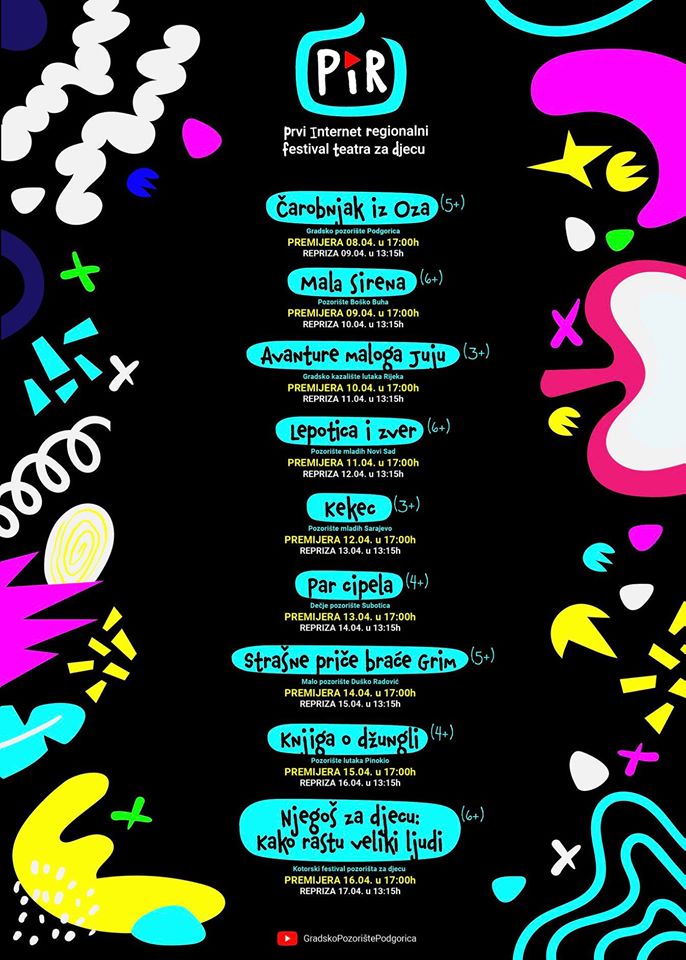 Prvi internet regionalni festival teatra za djecuDevet teatara za djecu iz Bosne i Hercegovine, Hrvatske, Crne Gore i Srbije pokrenulo je PIR, Prvi internet regionalni festival teatra za djecu, a predstave su dostupne na YouTube kanalu Gradskog pozorišta Podgorica, koje je bilo inicijator ove ideje. Djeca mogu uživati uz „Malu sirenu, „Avanture maloga JUJU“, „Lepoticu i zver“, „Knjigu o džungli“ i druge priče. Pozorište mladih Sarajevo će 12. aprila izvesti svoju premijeru predstave „Kekec“. Pozorišta u BIHOd trinaest velikih teatarskih kuća u Bosni i Hercegovini nekoliko njih je već počelo sa emitiranjem internet predstava za djecu.  Dječije pozorište Republike Srpske pikazuje online predstave na svom YouTube kanalu., a sve dok traju preporuke za samoizolaciju, online prikazivanje pozorišnih predstava postalo je stalna sedmična praksa Pozorišta mladih u Tuzli. Na njihovoj oficijelnoj Facebook stranici možete pronaći raspored predstava za djecu na ovom linku. Na YouTube kanalu Bosanskog narodnog pozorišta Zenica dostupna je predstava  za djecu „Pingvin“, a Lutkarsko Kazalište Mostar preporučuje sadržaje za djecu. Svoj doprinos daje i Sarajevska filharmonija koja priprema veliki broj sadržaja za djecu. Predstave za odrasle možete gledati u okviru inicijative #OstaniKodKuće Narodnog pozorišta Sarajevo, a Kamerni teatar 55 zakazao je premijere na svom YouTube kanalu. Programe ovih pozorišta i najave predstava možete pratiti na njihovim Facebook stranicama.Još regionalnih inicijativa!Hrvatska -  Novonastala situacija privremeno je preselila Centar za kulturu Trešnjevka (CeKaTe) u Zagrebu u virtuelni prostor, Na oficijelnoj Facebook stranici se osim predstava mogu naći i radionice za djecu. Teatar Tirena na svojoj Facebook stranici objavljuje razne kreativne videozadatke i dramske igre a dramski pedagozi osmišljavaju ideje koje djeca mogu izvoditi kod kuće.  Gradsko kazalište Rijeka pogledajte ovdje, a svi linkovi za saržaje Male scene dostupni su ovdje.Srbija - U Beogradu je trenutno aktivna inicijativa Pozorište u kući koja objedinjuje repertare tridesetak pozorišta i svi linkovi predstava dostupni su ovdje. Pozorište lutaka „Pinokio“ i dalje igra predstave bez prisustva pulike ali ih prenosi na svoje društvene mreže. Malo pozorište „Duško Radović“ na YouTube kanalu emitira emisiju „Bajka u 7“, a na njihovom Instagramu se možete pridružiti „Malom putovanju kroz istoriju umetnosti". Crna Gora – Lutkarska i Dramska scena za djecu Gradskog pozorišta u Podgorici dva puta sedmično emituje predstave na svom YouTube kanalu. Već sada možete pogledati predstavu „Pinokio“. Slovenija- Lutkovno gledališče Ljubljana prikazuje neke od svojih najuspješnijih predstava na internetu. Prve među njima su predstava “Vihor u glavi” za tinejdžere i njihove roditelje, te predstava za djecu “Ti loviš”. PREPORUČITE NAM PREDSTAVE ILI NAM JAVITE KAKO VAM SE NEKA OD NJIH SVIDJELA!